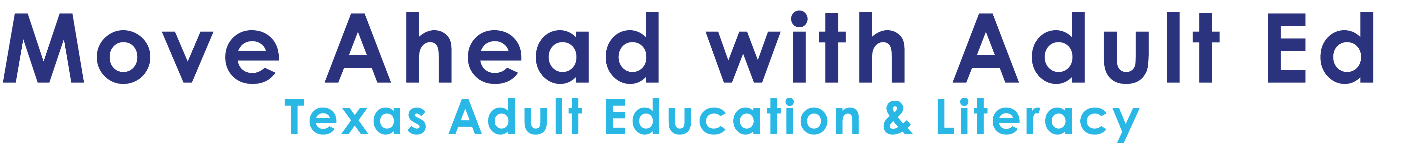 Social Posts for Local CustomizationPairings of Graphic 1.19.21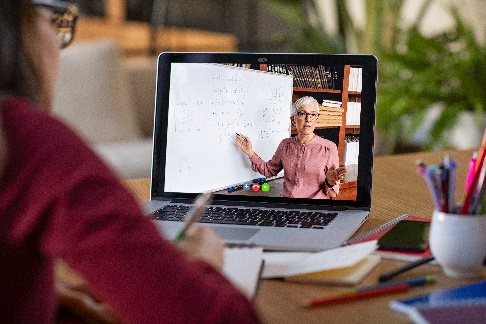 Need a diploma? Looking for a career change? <insert name of your school>’s adult education program can help! [Learn how to register!] → <insert link to your Adult Education Website>#MoveAheadwithAdultEd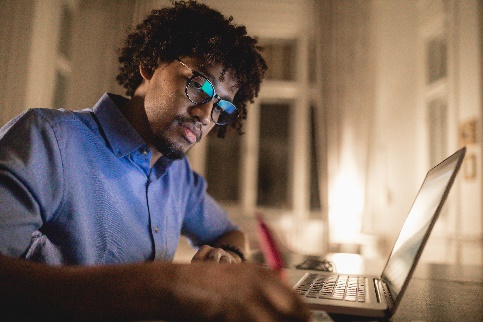 Looking to go back to school? [Check out our career and college prep programs] → <insert organization website>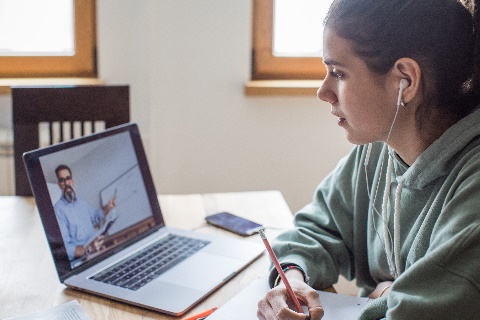 No high school diploma? No problem! Call, Email, Facebook, or visit our web site. No cost programs to jump start your education and career. MoveAheadwithAdultEd!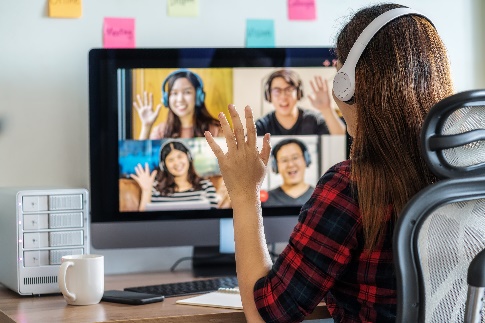 <insert your organization’s name> adult education program offers free high school equivalency programs. Take classes online with instructors who can help you in real time. [Reach out now] → <insert website link>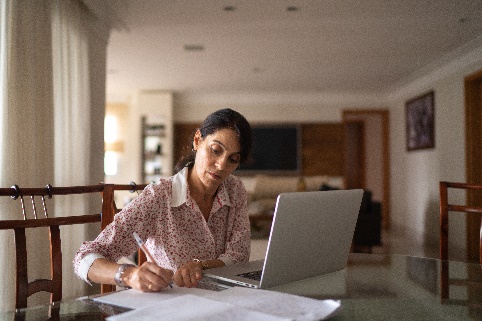 Adult education = programs that prepare you to earn your high school equivalency and move ahead to college or a career training program. Have your high school diploma or equivalency? [Check out how we can help you with college prep] → <insert website link> #MoveAheadwithAdultEd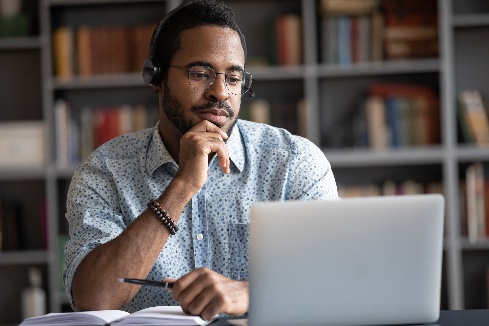 Seeking a new career and not sure what fits? How much can you earn? What is the work like? Are the hours flexible? Join our career awareness programs and get your high school credential at the same time @ <insert org name>. [Get started] → <insert website link>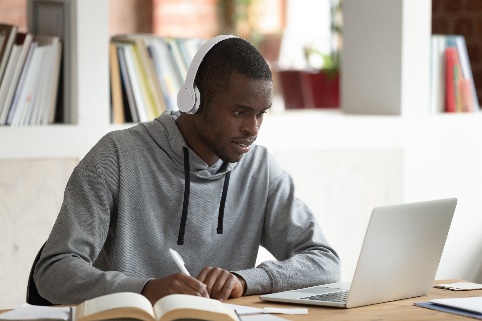 [insert your organization’s name] adult education program is providing instruction [insert ways in which instruction is provided: e.g., online and in-person]. Visit our website to learn how to register today! #MoveAheadwithAdultEd<insert website link>